Qualtrics Draft Survey#3 Survey Title: Common Catalog Platform User Experience Transition SurveySurvey Description for Participants: The Catalog Management Office is collecting information to better user experience during the transition process to the Common Catalog Platform. The survey should take approximately 1 minute to complete. Please answer the following questions based on the system you currently use to manage your catalog. Send any questions to CatalogManagement@gsa.gov. Paperwork reduction act statementSurvey Collection/Questions:Select: Indicate the system you currently use to manage your catalog: [required]Schedule Input Program (SIP)832-EDICommon Catalog Platform (CCP)Consultant (Conditional - if one of the options 1-3 from Q1 are selected) Please indicate how much you agree/disagree with the following statements about {insert selected answer from Q1}. (Response Required)(Scale Question) It is easy to find the {insert selected answer from response A} and log in.DisagreeSomewhat DisagreeNeither Agree nor DisagreeSomewhat AgreeAgree(Scale Question) It is easy to navigate within the {insert selected answer from Q1} to find necessary information/processes.DisagreeSomewhat DisagreeNeither Agree nor DisagreeSomewhat AgreeAgree(Scale Question) It is easy to use the {insert selected answer from Q1} overall.DisagreeSomewhat DisagreeNeither Agree nor DisagreeSomewhat AgreeAgree(If Option 4 “Consultant” is selected in Q1, immediately skip to this Q) Please provide any additional feedback on the {insert selected answer from Q1}: (Optional) Please provide any additional feedback on the transition process: (Optional)Survey Conclusion/Submit PageThank you for completing this survey. Press "Submit" to record your response. Please send any questions to CatalogManagement@gsa.gov.Screenshots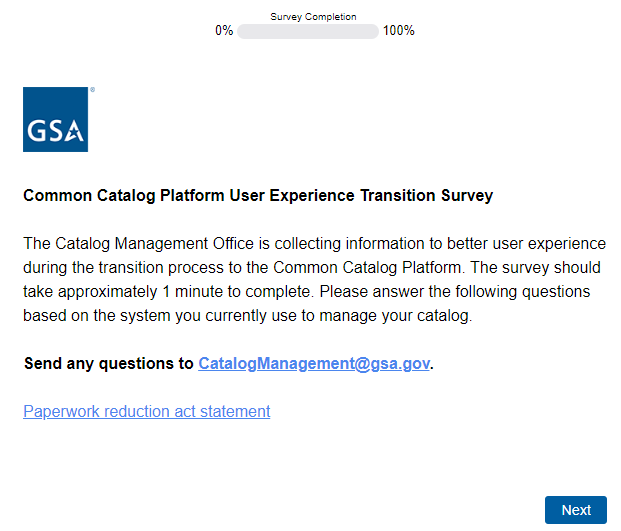 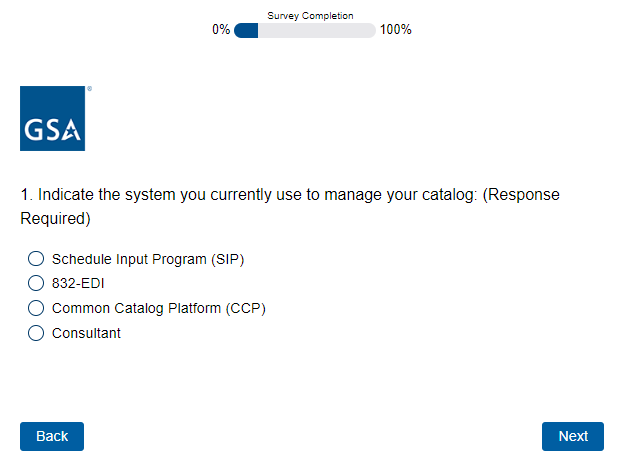 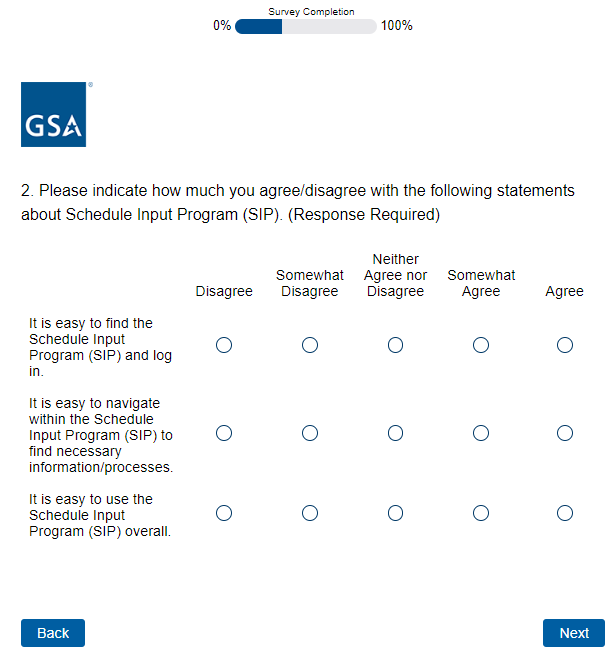 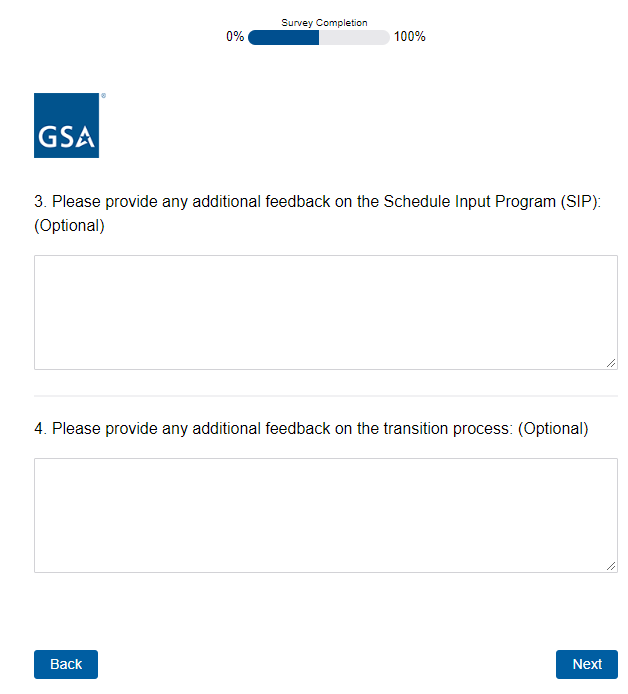 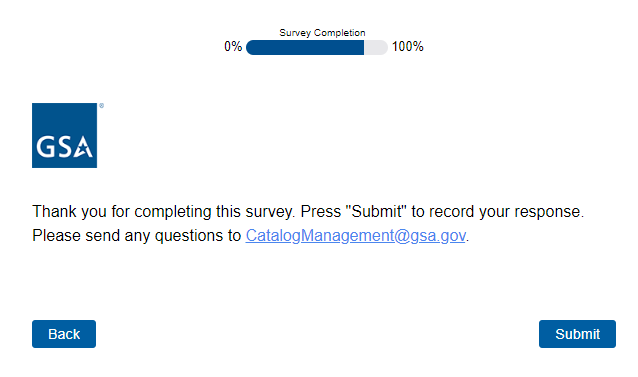 